Протоколзаседания жюри Конкурса «ОСЕННИХ КРАСОК ХОРОВОД»Номинация «РИСУНОК»Номинация «ПОДЕЛКИ ИЗ ПРИРОДНОГО МАТЕРИАЛА»Номинация «ДЕКОРАТИВНО-ПРИКЛАДНОЕ ТВОРЧЕСТВО»19-20 баллов – 1 место17-18 баллов – 2 место15-16 баллов – 3 местоменее 15 баллов – сертификат участникаЧлены  жюри: Папурина Ж. П., Федичева Т. А.  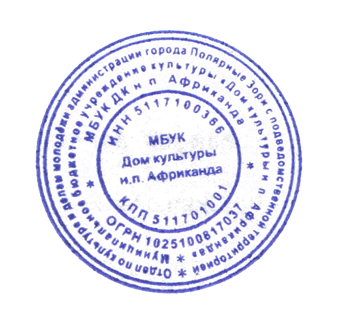 Председатель жюри Карташова О.В.4 -6 летоценкаМесто4 -6 лет1.«ОЗОРНОЙ ДОЖДИК» Валяев Артём, рук.  Карташова О.В.2012.«НЕРАЗЛУЧНЫЕ ДРУЗЬЯ» Валяев Артём, рук.  Карташова О.В.207-10 лет7-10 лет1.«ОСЕННИЙ ВАЛЬС» ДДО «В гостях у Мастерилки», рук. Карташова О.В.1632.«ОСЕНЬ В ПАРКЕ» Первунинская Рита рук. Рыхлова Ольга Николаевна13сертификат11-14 лет11-14 лет1.«ПТИЦА – ОСЕНЬ « Адамова Софья1632.«РОМАНТИКА» Карташова Анна2013« СОВУШКА» Карташова Анна18-4 «КРАСКИ ОСЕНИ» Богданова Ксения рук. Коляденкова Ксения Еегеньевна2015«В ГОРОДЕ ОСЕНЬ» Рыхлова Аннарук. Шмелёва Юлия Анатольевна13сертификат4 -6 летоценка4 -6 лет1.«ОСЕННЯЯ МОЗАИКА» Смирнова Аня и Рачеева Ильяна рук.  Хомутова Вера Петровна14сертификат2.«ОСЕННИЙ БУКЕТ» Ланцман Эвелина2013.«ПОДАРОК ДЛЯ БЕЛКИ» Сальникова Маргарита13сертификат4.«ЁЖИК» Ксения Тимурова2015.«ОСЕНЬ В БАНКЕ» Дмитриев Тимофей1636.«ОСЕНЬ» Березовская Ольгарук. Чиркова Ирина Александровна13сертификат7.«АКВАРИУМ» Румачик Максим рук. Чиркова Ирина Александровна13сертификат7-10 лет7-10 лет1.«ОСЕНЬ В ЛЕСУ» Буянов Иванрук. Чиркова Ирина Александровна10сертификат2.«ОСЕНЬ В САДУ» Веселов Сергей рук. Чиркова Ирина Александровна12сертификат3.«ЗАГЛЯНУЛА ОСЕНЬ К НАМ» Дудченко Алексейрук. Шаповал Ольга Леонидовна12сертификат4. «ДРУЖНАЯ СЕМЕЙКА» Фастовец Станиславрук. Чиркова Ирина Александровна2015.«ОСЕННИЙ УЗОР» Королёв Романрук. Чиркова Ирина Александровна1536.«ЗАБАВНЫЙ ЁЖИК» Рыхлов Андрейрук. Чиркова Ирина Александровна2017.«ОСЕННЕЕ НАСТРОЕНИЕ» Цируль Дарьярук. Шаповал Ольга Леонидовна13сертификат8.«ОСЕННИЙ ЧЕЛОВЕЧЕК» Авдеева Янарук. Чиркова Ирина Александровна13сертификат9.«В ГОСТЯХ У ОСЕННЕЙ СКАЗКИ» Коновалов Егор, рук. Шаповал Ольга Леонидовна13сертификат10.«ОСЕННИЕ КРАСКИ» Рябович Павелрук. Шаповал Ольга Леонидовна13сертификат11.«ВОЛШЕБНЫЕ НИТИ ПАУЧКА»  Пузанко Ульянарук. Чиркова Ирина Александровна17212.«НА ЛЕСНОМ БОЛОТЕ» Карасов Михаилрук. Рыхлова Ольга Николаевна13сертификат13.«ЁЖИК В ОСЕННЕМ ЛЕСУ» Муратов Георгийрук. Рыхлова Ольга Николаевна20114.Кол.раб. «ОСЕННЯЯ ПОРА, ОЧЕЙ ОЧАРОВАНЬЕ…» Бучин Никита, Вязьминова Дарья, Федичева Ксения, Папурин Павелрук. Шмелёва Юлия Анатольевна20115.«ЖАР-ПТИЦА» Анжелика Отаварук. Куражова Е.Р.20116.«СТРЕКОЗА» Карина Ивановарук. Куражова Е.Р.17217.«КОТЁНОК» Ульяна Прокопьеварук. Куражова Е.Р.17218.«ЗАБАВНЫЙ ЛЯГУШОНОК» Ольга Фомина и Евгения Волкова рук. Куражова Е.Р.20111-14 лет11-14 лет1.«ПТИЦА ПЕРЕЛЁТНАЯ» Богданова Ксениярук. Коляденкова Ксения Евгеньевна2014 -6 летоценка4 -6 лет1.«ДЕВОЧКА ОСЕНЬ» Михайлова Алёнарук.Чиркова Ирина Александровна2012.Кол.раб. «КРАСКИ ОСЕНИ» подготовительная группа ДОУ №2 рук. Глаголева М.В.2017-10 лет7-10 лет1.«ЛИСТОПАД» Кузьмин Тимофейрук.Чиркова Ирина Александровна14сертификат2.«ГРИБНАЯ СЕМЕЙКА» Башина Мария, Башин Семён182кол раб. «ЯРКАЯ ОСЕНЬ» 2 класс ДШИ рук. Шмелёва Ю.А20111-14 лет11-14 лет1.«ОСЕННЯЯ КОМПОЗИЦИЯ» ДДО «Радуга»рук. Коляденкова Ксения Евгеньевна2012-4«ОСЕННИЙ ПЕНЁК», «ШЛЯПКА ДЛЯ ОСЕНИ», «ЛЕСОВИЧОК» Карташова Аннарук. Карташова О.В.201от 15 и старшеот 15 и старше1«ЛЕСНАЯ МЕЛОДИЯ» Лешук Алексей201